Конспект урока русского языкаАвтор конспекта: Шубина Татьяна Игоревна.Предметная область: русский язык.Класс: 2 класс.Тема: «Наблюдение над словами-признаками».Тип урока: ОНЗ.Оборудование: интерактивная доска, раздаточные карточки для работы в парах, изображения овощей и фруктов для работы в группах, опорные таблички, презентация урока, музыкальные произведения: Альбом «Времена года» П.И. Чайковского, песня М. Дунаевского в исполнении Николая Караченцова «Кленовый лист», отрывок мультфильма «Сказка о царе Салтане».Ход урока:1. Мотивация к учебной деятельности.Цель:1) мотивировать к учебной деятельности посредством вовлечения детей в игру-путешествие;2) определить содержательные рамки урока.Организация учебного процесса на этапе 1.Звучит фрагмент песни «Кленовый лист»- Вот и мне в ладонь опустился последний лист клёна, который напомнил мне о том, что подходит к концу удивительная пора, сказочная пора – осень.  Но это не значит, что закончилась пора прекрасного. И сегодня мне хочется пригласить вас в волшебный мир красок, мир музыки и поэтического слова, в мир красоты.2. Актуализация знаний.Цель:1) повторить написание букв;2) повторить изученные орфограммы в словах;3) повторить перенос слов;4) повторить знания о словах – предметах;5) повторить правила посадки за рабочим местомОрганизация учебного процесса на этапе 2: - Прочитайте девиз нашего урока: «Красота спасёт мир».- О какой красоте идёт речь в этом предложении? Как она может спасти мир?- Огромное количество людей смотрят на одно и то же, а видят разное. Надо учиться видеть красоту в окружающем нас мире, ценить эту красоту и самим стараться быть красивыми и внешне, и внутренне. - А как вы можете на уроке поучаствовать в создании красоты? ( Красиво писать, правильно выполнять задания). Молодцы! Докажите это своей работой. - Начнём урок с чистописания. Повторим правила посадки за рабочим местом.- Запишите девиз нашего урока в тетрадь. Найдите и подчеркните в словах этого предложения все изученные орфограммы. Разделите слова на слоги.- Какое слово нельзя перенести? Почему?-Найдите слова-предметы в этом предложении. Как вы определили? Каким правилом пользовались?3. Выявление места и причины затруднения.Цель:1) организовать выявление и фиксацию детьми места и причины затруднения;2) согласовать тему и цель урока.Организация учебного процесса на этапе 3:1. Работа по картине И. Левитан. Золотая осень. Слободка. 1889 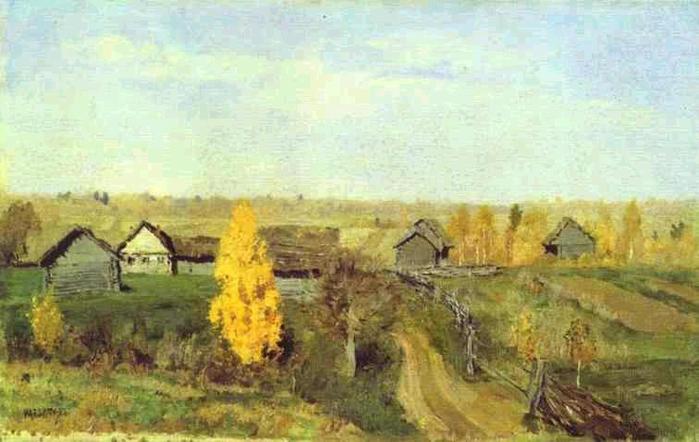 - Русские просторы, блестящие серебром реки и озёра, золото вечернего неба и розовые восходы солнца всегда волновали русских художников, вдохновляя их на создание прекрасных картин природы.- Внимательно рассмотрите картину русского художника Л. Левитана «Золотая осень».- Какое время года он изобразил? Докажите.- Какие предметы изобразил художник на картине? Запишите слова, обозначающие некоторые из этих предметов:домдороганебоберёзы- На какой вопрос они отвечают? (Что?) Как они называются? (Слова- предметы.)- Что вы можете рассказать о доме? Дом какой?  Выберите из группы представленных слов то слово, которое поможет нам более точно представить себе дом. Запишите:дом (какой?) старый- Опишите дорогу. (Длинная.)  Какой вопрос мы зададим к этому слову? (Какая?) и т.д..- Ребята, скажите  что обозначают слова, которые помогают представить предмет более точно? (Признаки предметов.)- Определите тему нашего урока. ( «Слова-признаки»). - На какие вопросы отвечают эти слова? Какова роль этих слов в речи?-Почему мы точно не можем ответить  на эти вопросы? (Не знаем правила, определения.)- Какую цель поставим перед собой? ( Понаблюдать за словами-признаками, определить их роль в речи.)4. «Открытие» нового знания.Цель:1) организовать самостоятельное «открытие» детьми нового знания:Слова, отвечающие на вопросы какой? какая?, какое?, какие?, обозначают признаки предметов (форма, цвет, вкус, качество и т.д.), «раскрашивают» текст, помогают лучше представить картину, нарисованную словами.Организация учебного процесса на этапе 4:Наблюдение над словами-признаками.1. Работа в группах. Игра «Собери урожай».- Осень славится не только своей красотой. Чем ещё славится осень? ( Урожайностью.) Правильно! Сейчас мы в этом убедимся, поиграв в игру «Собери урожай».Каждая группа получает изображение одного овоща или фрукта, подбирает как можно больше слов-признаков, записывая их в тетрадь. Затем представитель команды зачитывает эти слова всему классу, который должен угадать овощ или фрукт. Если дети отгадывают, изображение предмета кладётся в общую корзину.- Почему вы так легко смогли отгадать? (Много было подсказок.) Какие это были подсказки? (Слова, которые указывали на  различные признаки: цвет, форма, вкус и т.д.)- Как можно назвать такие слова? (Слова-признаки.)На доску вывешивается табличка «слова-признаки».2. Работа над отрывком музыкального произведения П.И. Чайковского « Октябрь» из Альбома «Времена года»- Мир красоты открывает для нас двери театра, чтобы насладиться волшебной музыкой великого русского композитора П.И.Чайковского. Послушайте отрывок из музыкального произведения «Времена года». - Ребята,  какое время  года описал композитор? (Осень.) Почему вы так думаете?- Прочитайте на доске слова, а затем выпишите в тетрадь только те, которые описывают признаки осени.- Прочитайте те слова, которые вы выписали. - Составьте предложение об осени, используя эти слова.Самые удачные предложения дети записывают в тетрадь.- Слова-признаки помогли нам в словесном описании природы.5. Закрепление новых знаний.Организация учебного процесса на этапе 5:1. Работа в парах. Работа со  стихотворением А.С. Пушкина «Унылая пора…» - Сколько замечательных строк было посвящено удивительной поре года – осени. И среди них вот такие замечательные строки.Учитель читает наизусть стихотворение А.С. Пушкина «Унылая пора …»- Ребята, скажите, кто написал это удивительное стихотворение? (А.С. Пушкин)- А.С. Пушкин очень любил осень и часто воспевал это время года в своих произведениях.- А сейчас мы будем работать в парах. Для этого достаньте из конверта карточку с этим стихотворением. Прочитайте стихотворение ещё раз про себя и найдите слова-признаки, подчеркнув их волнистой линией.После выполнения работы осуществляется фронтальная проверка.- Как вы определили, что это слова-признаки? (Поставили вопросы какой? какая? какие? Слова обозначают признаки предметов.) Молодцы!- А теперь прочитайте это стихотворение без слов-признаков. Какой текст ярче, красивее? Почему? - Какую же роль играют слова-признаки в нашей речи? ( Они «раскрашивают» речь, помогают лучше представить картину, нарисованную словами.)Учитель вывешивает на доску табличку  ««раскрашивают» речь».- Как определить слова-признаки? (Нужно поставить к этим словам вопросы какой? какая? какое? какие?)6. Самостоятельная работа с самопроверкой.Цель:1) организовать самостоятельное выполнение учащимися  задания на применение новых знаний;2) организовать самооценку собственной деятельности.Организация учебного процесса на этапе 6:- А.С. Пушкин считал сказку неотъемлемой частью мира красоты. Благодаря сказке человек познаёт мир не только умом, но и сердцем. Поэтому сказка в его творчестве занимает особое место. - Давайте вспомним одну из них.Дети смотрят эпизод мультфильма «Сказка о царе Салтане».- Как называется эта сказка? («Сказка о царе Салтане, о сыне его славном и могучем богатыре князе Гвидоне Салтановиче и о прекрасной царевне Лебеди» ) - В чём красота этой сказки? ( Красивый поэтический язык, красивый сюжет, добро побеждает зло.)- Какие герои встретились вам в этом эпизоде? (Коршун, царевна Лебедь.) На какие группы можно разделить этих героев? (Отрицательные и положительные.) Какие слова помогли нам обозначить эти группы? (Слова-признаки.) Что ещё могут обозначать слова-признаки? (Качество предмета.)- Опишите самостоятельно  этих героев, записав слова-признаки в тетради.Проверка с образцом на доске.- Кто выполнил работу верно?- У кого были ошибки? В чём состояла ваша ошибка?7.Рефлексия деятельности на уроке.Цель:1) зафиксировать новое содержание, изученное на уроке;2) оценить собственную деятельность.Организация учебного процесса на этапе 7:- Ну вот и подошло к концу наше путешествие в мир красоты. Сегодня мы убедились в том, что красота, действительно, может спасти мир.- С какими словами мы познакомились на уроке? (Со словами-признаками.)- Что вы узнали об этих словах? Какую роль они играют в нашей речи?- А теперь оцените свою работу на уроке.Домашнее задание: нарисуйте портрет своего друга и с помощью слов-признаков опишите его.